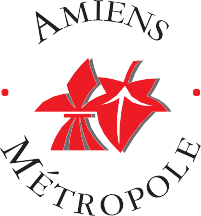 DEMANDE DE SUBVENTION POUR LE COMPOSTAGE COLLECTIFCOMMENT OBTENIR UNE SUBVENTION ?Pour pouvoir bénéficier d’une subvention collective, il faut :Vouloir mettre ou avoir mis en œuvre une installation collective pour des résidents d’un immeuble ou d’un ensemble immobilier situé sur le territoire d’Amiens Métropole.Remplir le formulaire de demande de subvention collective (ci-après) et l’envoyer à Amiens Métropole (tout formulaire incomplet ou inexact entrainerait le refus de la subvention)Envoyer l’original de la facture (la réclamer au vendeur, le ticket de caisse n’est pas valable) du matériel acquis dans ce cadre.Joindre un relevé d’identité bancaire ou postal (RIB ou RIP).CONDITIONS GENERALESLa subvention collective est accordée à des personnes morales représentant les foyers regroupés dans un lieu de vie (logeurs, propriétaires, syndic, conseil syndical, association de résidents…). Chaque demande de subvention se rapporte à un immeuble ou à un ensemble immobilier composé d’une ou plusieurs adresses regroupant un lieu de vie.Le montant de la subvention accordée est fonction du nombre de foyers participants selon le barème suivant :Les bénéficiaires de la subvention s’engagent à utiliser le matériel à disposition à l’adresse mentionnée dans le formulaire et conformément aux préconisations d’Amiens Métropole.La Communauté d’Agglomération Amiens Métropole se réserve le droit d’interrompre à tout moment cette opération de subventionnement. De plus la subvention est unique par adresse. Le remboursement se fera par virement dans les 2 mois suivant réception de votre demande.FORMULAIRE DE DEMANDE DE SUBVENTION COLLECTIVEInformations sur le site concerné par la demande de subvention :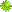 Date de création :Adresse du logement (porte d’entrée) :Nom du site* :Le demandeur s’engage à avoir obtenu l’autorisation des participants pour la transmission des informations suivantes :Coordonnées et fonctions de la personne mandatée pour la demande de subventionEst mandaté pour la mission d’achat et la demande de subventionnement pour le compostage collectif.Veuillez renseigner la grille du matériel acheté :: Concerne aussi l’achat de matériaux permettant de fabriquer et de réaliser soi-même les éléments précités, sous réserveLe référent technique est la personne qui représente le groupe auprès de la Collectivité. Il est l’interlocuteur privilégié en qualité de responsable technique.La Communauté d’Agglomération Amiens Métropole, par son représentant, pourra prendre rendez-vous sur site avec le référent pour procéder aux vérifications d’acquisition et de bon usage du matériel permettant d’apprécier le bon fonctionnement général du site de compostage.M. Mme	en qualité de référent techniquecompostage, s’engage auprès de la Communauté d’Agglomération Amiens Métropole à effectuer le suivi technique du site de compostage à son adresse de résidence suivante :Email :Téléphone :Signature :(Avec la mention lu et approuvé) Les données collectées dans le présent formulaire sont utilisées par la ville d’Amiens pour la mise en œuvre de l'activité décrite. Ces données ne sont conservées que la durée nécessaire à la réalisation de cette dernière, sous réserve des règles applicables en matière de prescription légale ou d’archivage.  Vous disposez d’un droit d’accès, de rectification, et de suppression des données vous concernant. Pour exercer ces droits, contactez le délégué à la protection des données à l'adresse : Direction juridique et Conformité – Place de l'Hôtel de ville - 80027 Amiens ou par mail à dpo@amiens-metropole.com. Pour en savoir, consultez notre politique de confidentialité sur amiens.frEmplacement du silo sur le site :Veuillez dessiner dans le cadre ci-dessous la parcelle de terrain en y indiquant l’emprise de votre résidence, l’emplacement du site de compostage (par une croix) et les limites de propriétés, ou joindre un plan en pièce jointe.Rappel de la liste des documents à joindre au dossier :La présente, dûment remplie, datée et signéeLes originaux des factures de matérielUn relevé d’identité bancaire ou postal du mandataire.Veuillez nous retourner le dossier à l’adresse suivante : Contact formulaire composteur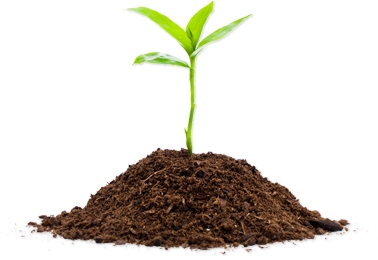 Communauté d’Agglomération Amiens Métropole Direction de l’Environnement service Déchets ménagers 1 port d’Aval80000 AmiensOu par mail formulairecomposteur@amiens-metropole.comNombre de foyersSubvention max TTCSubvention par foyerNombre de foyersSubvention max TTCSubvention par foyer130,00 €30,00 €12201,60 €16,80 €252,80 €26,40 €13214,50 €16,50 €372,00 €24,00 €14227,30 €16,24 €489,15 €22,29 €15240,00 €16,00 €5105,00 €21,00 €16252,63 €15,79 €6120,00 €20,00 €17265,20 €15,60 €7134,40 €19,20 €18277,72 €15,43 €8148,37 €18,55 €19290,18 €15,27 €9162,00 €18,00 €20302,61 €15,13 €10175,39 €17,54 €21 et plusNb foyers x 15€15,00 €11188,57 €17,14 €21 et plusNb foyers x 15€15,00 €Nom des foyersparticipantsN° appartementTéléphone ou emailSignatureMadame, MonsieurVotre fonction à l’adresse concernéePropriétaire ou représentant du propriétaire SyndicPrésident du conseil syndicalAssociation de résidents ou logeurRésidant auTéléphoneEmailSignatureQuantitéPrixSilo à compost, bac à compost, composteur€ TTCLombricomposteurs*€ TTCCage à feuille*€ TTCBioseaux€ TTCFourche ou aérateur€ TTCTotalTotal€ TTC